Bienvenue                en Moyenne SectionCacahuète !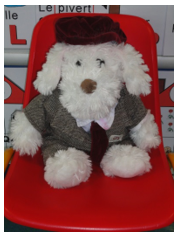 